СОВЕТ  ДЕПУТАТОВ ДОБРИНСКОГО МУНИЦИПАЛЬНОГО РАЙОНАЛипецкой области5-я сессия  VI-го созыва РЕШЕНИЕ16.12.2015г.                                   п.Добринка	                                   № 37-рсО результатах публичных слушаний по проектурайонного бюджета на 2016 год  Рассмотрев рекомендации публичных слушаний по проекту районного бюджета на 2016 год, руководствуясь Положением «О Порядке организации и проведении публичных слушаний на территории Добринского муниципального района», утвержденное решением Добринского районного Совета депутатов от 15.03.2006 №241-рс, ст.27 Устава Добринского муниципального района, учитывая решение постоянной комиссии по экономике, бюджету, муниципальной собственности и социальным вопросам, Совет депутатов Добринского муниципального районаРЕШИЛ:1.Принять рекомендации публичных слушаний по проекту районного бюджета на 2016 год  в  (прилагаются).2.Настоящее решение направить для опубликования в районную газету «Добринские вести» и вступает в силу со дня его принятия.Председатель Совета депутатовДобринского муниципального района                                    М.Б.Денисов                                                               Приняты                                                                    решением Совета депутатов                                                          Добринского муниципального района                                                              16.12.2015г. № 37-рсРЕКОМЕНДАЦИИпубличных слушаний по проекту районного бюджетана 2016 год  п. Добринка				                      	      09 декабря 2015 годаВ публичных слушаниях, проводимых по инициативе Совета депутатов Добринского муниципального района, приняли участие депутаты Совета депутатов Добринского муниципального района и Липецкого областного Совета депутатов, и.о.главы администрации Добринского муниципального района, заместители главы администрации муниципального района, руководители структурных подразделений администрации муниципального района, представители предприятий и организаций, общественных и профсоюзных организаций, средств массовой информации, прокурор Добринского района,  главы сельских поселений,  жители района.Заслушав и обсудив доклад и выступления по проекту районного бюджета на 2016 год, участники публичных слушаний отмечают, что основными целями бюджетной политики Добринского муниципального района на 2016 год являются:обеспечение сбалансированности и устойчивости бюджетной системы Добринского муниципального района;безусловное исполнение принятых социальных обязательств;повышение эффективности бюджетных расходов;повышение доступности и качества муниципальных услуг;дальнейшая реализация программно-целевых методов управления;повышение открытости и прозрачности бюджетного процесса.Основные параметры бюджета:Общий объем доходов районного бюджета на 2016 год прогнозируется в сумме 558164,5 тыс. рублей. По мере принятия областных нормативных актов в 2016 году о распределении межбюджетных трансфертов между муниципальными образованиями области их объем и доходы районного бюджета в целом будут возрастать.В расчетах учтены изменения налогового и бюджетного законодательства Российской Федерации и Липецкой области.Расходы районного бюджета на 2016 год предлагаются к утверждению в сумме  564164,5 тыс. рублей. Дефицит районного бюджета определен в сумме 6000,0 тыс. рублей.Проект районного бюджета на 2016 год разработан в соответствии с требованиями Федерального закона «Об общих принципах организации местного самоуправления в Российской Федерации», Бюджетного кодекса Российской Федерации, Положения «О бюджетном процессе в Добринском районе» и направлен на повышение эффективности бюджетной политики, обеспечение прозрачности и открытости бюджета и бюджетного процесса для общества; повышение качества предоставляемых населению муниципальных услуг.Основные приоритеты расходов районного бюджета на 2016 год определены с учетом необходимости решения неотложных проблем экономического и социального развития, достижения целевых показателей, обозначенных в Указах Президента Российской Федерации от 7 мая 2012 года, в том числе:повышение оплаты труда работникам бюджетной сферы;повышение эффективности и качества услуг в сфере образования, культуры;индексация расходов бюджетных учреждений на оплату коммунальных услуг.При формировании расходов районного бюджета на 2016 год учтена необходимость реализации приоритетных задач, направленных на:- выплату заработной платы с начислениями учреждениям, финансируемым из районного бюджета работникам  образования, культуры, органам местного самоуправления, оплату коммунальных услуг, приобретение продуктов питания, приобретение горюче-смазочных материалов, обслуживание муниципального долга;- финансирование муниципальных программ;- обеспечение сбалансированности местных бюджетов;- оказание поддержки предприятиям и физическим лицам, работающим в сфере малого бизнеса.На финансирование учреждений и мероприятий социальной сферы на 2016 год предусмотрено 453527,5 тыс. рублей или 80,4 % районного бюджета. Объем межбюджетных трансфертов в районном бюджете на 2016 год составит 315451,0 тыс. рублей или 55,9 процентов. Главной задачей публичных слушаний является предварительное обсуждение  основных параметров районного бюджета на 2016 год. Рассмотрев параметры проекта районного бюджета на 2016 год, участники публичных слушаний					РЕКОМЕНДУЮТ:Совету депутатов Добринского муниципального района:Принять  проект решения районного Совета депутатов «О районном бюджете на 2016 год» с учетом замечаний и предложений, прозвучавших в ходе публичных слушаний.Администрации Добринского муниципального района:Рассмотреть вопросы:- Органам местного самоуправления совместно с налоговой службой, отделами администрации муниципального района – администраторами доходов бюджета продолжить работу по мобилизации доходов в бюджет района:- продолжить работу с убыточными организациями и организациями, предоставляющими нулевые балансы, рассматривая их производственно- хозяйственную деятельность;- по легализации заработной платы: активизировать действия по выявлению задолженности по налогу на доходы физических лиц, принятию в установленном порядке мер к взысканию указанного налога;- усилить разъяснительную работу с населением о необходимости оформления прав собственности на используемые земельные участки и объекты недвижимости;- продолжить работу межведомственной комиссии по координации деятельности контролирующих органов в вопросах обеспечения доходов бюджета района и внебюджетных фондов, совещаний с налоговыми органами района по мобилизации средств в бюджет района и выполнение «Плана мероприятий по улучшению администрирования налогов и сокращению недоимки по платежам в бюджет»;- повысить эффективность использования муниципального имущества района, в том числе передаваемого в аренду, в целях обеспечения более полного его использования и увеличения доходов районного бюджета;- продолжить работу по реализации программно-целевых методов управления в целях повышения открытости и прозрачности бюджетного процесса;- продолжить работу по повышению эффективности бюджетных расходов;- проводить взвешенную долговую политику, направленную на обеспечение сбалансированности и устойчивости бюджетной системы района, не допускать роста кредиторской задолженности районного бюджета;- в целях уменьшения расходов по уплате налога на имущество учреждениям и муниципальным предприятиям провести инвентаризацию имущества с последующим списанием или продажей непригодного или неиспользуемого по полномочиям имущества.Главным распорядителям средств районного бюджета  муниципального районаОсуществить переход к программной структуре районного бюджета, который сформирован на основе 6 муниципальных программ по всем сферам экономики муниципального района.Провести четкую увязку бюджетных ассигнований 2016 года с выполнением заданий по оказанию муниципальных услуг с целью создания условий для дальнейшего проведения реструктуризации бюджетной сети и перевода муниципальных учреждений в новые организационно-правовые формы: автономные учреждения.Главным распорядителям, распорядителям средств районного
бюджета проводить работу по оптимизации расходов районного бюджета. Председательствующийна публичных слушаниях,председатель Совета депутатовДобринского муниципального района		             	М.Б. Денисов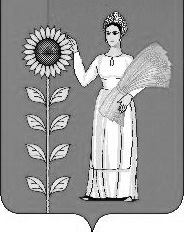 